Автономная некоммерческая организация высшего образования «Славяно-Греко-Латинская Академия»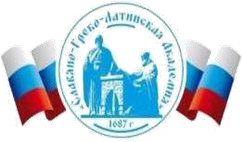 РАБОЧАЯ ПРОГРАММА ВОСПИТАНИЯ   Направление подготовки 38.03.05 Бизнес-информатика  Уровень высшего образования  Бакалавриат  Направленность программы (профиль) Бизнес-информатика 2023  _________________________________________________________________Рабочая программа воспитания ОПОП разработана на основе Рабочей программы воспитания академии на 2021-2025 гг. Общие положенияКонцептуально-ценностные 	основания и принципы 	организации воспитательного процесса в Автономной некоммерческой организации высшего образования «Славяно-Греко-Латинская Академия» Методологические подходы к организации воспитательной  деятельности в АНОВО «СГЛА» Цель и задачи воспитательной работы с обучающимися в АНОВО «СГЛА» Содержание и условия реализации воспитательной работы   в АНОВО «СГЛА»Воспитывающая (воспитательная) среда Академии Примерные направления воспитательной деятельности и воспитательной работы Виды деятельности обучающихся в воспитательной системе  	 Формы и методы воспитательной работы  	 Ресурсное обеспечение реализации рабочей программы воспитания в Автономной некоммерческой организации высшего образования «Славяно-Греко-Латинская Академия» Инфраструктура,  обеспечивающая  реализацию  рабочей   программы воспитания Социокультурное пространство. Сетевое взаимодействие   с организациями, социальными институтами и субъектами  воспитания Управление системой воспитательной работы  в АНОВО «СГЛА»  Воспитательная система Академии и управление системой  воспитательной работы  Студенческое самоуправление  (соуправление) в АНОВО «СГЛА»  Мониторинг качества организации воспитательной работы и условий реализации содержания воспитательной деятельности ПОЯСНИТЕЛЬНАЯ ЗАПИСКА Рабочая программа воспитания Академии представляет собой документ, содержащий ценностно-нормативную, методологическую, методическую и технологическую основу организации воспитательной деятельности в Автономной некоммерческой организации высшего образования «Славяно-Греко-Латинская Академия» (далее – АНОВО «СГЛА» или Академия)  . Воспитание является основополагающим элементом образовательного процесса в Автономной некоммерческой организации высшего образования «Славяно-Греко-Латинская Академия», неразрывно связанным с обучением. Воспитательная деятельность в Академии носит системный, плановый и непрерывный характер.  Областью применения Рабочей программы воспитания (далее – Программа) в Академии является образовательное и социокультурное пространство, образовательная и воспитывающая среды в их единстве и взаимосвязи.  Программа ориентирована на организацию воспитательной деятельности субъектов образовательного и воспитательного процессов АНОВО «СГЛА». Основным средством осуществления такой деятельности является созданная и постоянно развивающаяся воспитательная система Автономной некоммерческой организации высшего образования «Славяно-Греко-Латинская Академия»  и План воспитательной работы. АНОВО «СГЛА» выстраивает свою воспитательную систему в соответствии со спецификой профессиональной подготовки обучающихся в международно- ориентированной Академии.  При этом исходит из следующих положений: воспитательная работа – это деятельность, направленная на организацию воспитывающей среды и управление разными видами деятельности обучающихся с целью создания условий для их приобщения к социокультурным и духовно-нравственным ценностям народов России и мира, разностороннего развития, саморазвития и самореализации личности при активном участии самих обучающихся. Программа разработана в соответствии с нормами и положениями: – Конституции Российской Федерации; − Федерального законом от 29 декабря 2012 г. № 273-ФЗ  «Об образовании в Российской Федерации»; − Федерального законом от 31 июля 2020 г. № 304-ФЗ «О внесении изменений в Федеральный закон «Об образовании в Российской Федерации» по вопросам воспитания обучающихся»; − Федеральный закон «О внесении изменений в отдельные законодательные акты Российской Федерации по вопросам добровольчества (волонтерства)» № 15-ФЗ от 5 февраля 2018 г.; − Указа Президента Российской Федерации от 31 декабря 2015 г. № 683  «О Стратегии национальной безопасности Российской Федерации»  (с изменениями от 6 марта 2018 г.); − Указа Президента Российской Федерации от 19 декабря 2012 г.  № 1666 «О Стратегии государственной национальной политики  Российской Федерации на период до 2025 года»; − Указа Президента Российской Федерации от 24 декабря 2014 г. № 808  «Об утверждении Основ государственной культурной политики»; − Указа Президента Российской Федерации от 7 мая 2018 г. № 204  «О национальных целях и стратегических задачах развития Российской Федерации на период до 2024 года»; − Указа Президента Российской Федерации от 9 мая 2017 г. №т 203 «Стратегия развития информационного общества в Российской Федерации  на 2017-2030 гг.»; − Распоряжения Правительства от 29 ноября 2014 г. № 2403-р  «Основы государственной молодежной политики Российской Федерации  на период до 2025 года»; − Распоряжения Правительства от 29 мая 2015 г. № 996-р  «Стратегия развития воспитания в Российской Федерации на период  до 2025 года»; 	− Распоряжения Правительства Российской Федерации  от 29 декабря 2014 г. № 2765-р «Концепция Федеральной целевой программы развития образования на 2016-2020 годы»; 	− 	Постановления Правительства Российской Федерации  от 26 декабря 2017 г. № 1642 «Об утверждении государственной программы Российской Федерации «Развитие образования»; − Плана мероприятий по реализации Основ государственной молодежной политики Российской Федерации на период до 2025 года, утвержденных распоряжением Правительства Российской Федерации от 29 ноября 2014 г. № 2403-р; 	− 	Посланий Президента России Федеральному  Собранию  Российской Федерации; − Письма Министерства образования и науки Российской Федерации от 14 февраля 2014 г. № ВК-262/09 и № ВК-264/09 «О методических рекомендациях о создании и деятельности советов обучающихся  в образовательных организациях». − Приказа Федеральной службы по надзору в сфере образования и науки (Рособрнадзор) от 14 августа 2020 г. № 831 «Об утверждении Требований структуре официального сайта образовательной организации в информационно-телекоммуникационной сети «Интернет» и формату предоставления информации»; Письма Заместителя Министра МИНОБРНАУКИ РОССИИ Е.С. Дружининой от 08.04.2021 г. № МН-11/310-ЕД «О направлении приказа»; - Письма Заместителя Министра МИНОБРНАУКИ РОССИИ Е.С. Дружининой от 08.04.2021 г. № МН-11/311-ЕД «О направлении методических материалов» Устава и Миссии Академи; Другими локальными нормативными актами Академии в сфере воспитательной работы.  Программа разработана с учетом государственных требований к организации воспитательной работы в системе высшего образования, а также ресурсов и возможностей администрации, профессорско-преподавательского состава и студенческого сообщества Академии по развитию образовательной, воспитательной и социокультурной среды, способствующей развитию интеллектуального, научного, творческого потенциала обучающихся, их социально-профессиональных качеств и общественной активности. Воспитательная деятельность реализуется в настоящее время в период, характеризующийся следующими особенностями:  внедрение онлайн и смешанных форматов в образовательный и воспитательный процессы; внедрение модульной системы обучения студентов, ориентация на индивидуальное обучение; курс на интернационализацию образования, привлечение иностранных студентов и преподавателей; усиление роли и значимости Академии на российском и международном образовательном пространстве; широкий спектр направлений подготовки, значительно отличающихся друг от друга по набору профессиональных компетенций, изменяющиеся ценностные ориентации, интересы, ожидания современной студенческой молодежи; внедрение новых образовательных форм и технологий.  Программа предназначена для координации воспитательной деятельности администрации, профессорско-преподавательского состава, структурных подразделений, общественных объединений и обучающихся Академии по формированию личности выпускника Автономной некоммерческой организации высшего образования «Славяно-Греко-Латинская Академия», обладающего системой духовных, гражданских и нравственных ценностей, высоким уровнем профессиональных и универсальных компетенций, комплексом общественно значимых профессиональных и личностных качеств, активной социально-ориентированной жизненной позицией. Программа является частью рабочей программы воспитания, включенной в образовательную программу высшего образования (ОП ВО), разрабатываемую и реализуемую в соответствии с действующим ФГОС и образовательным стандартом Академии. 1. ОБЩИЕ ПОЛОЖЕНИЯ 1.1. 	Концептуально-ценностные основания и принципы организации воспитательного процесса в Академии Активная роль ценностей обучающихся Академии проявляется в их мировоззрении через систему ценностно-смысловых ориентиров и установок, принципов и идеалов, взглядов и убеждений, отношений и критериев оценки окружающего мира, что в совокупности образует нормативно-регулятивный механизм их жизнедеятельности и профессиональной деятельности. Приоритетной задачей государственной политики в Российской Федерации является формирование стройной системы национальных ценностей, пронизывающей все уровни образования. При разработке Рабочей программы воспитания,  Календарного плана воспитательной работы и содержания воспитательной деятельности АНОВО «СГЛА» руководствуется положениями Стратегии национальной безопасности Российской Федерации, в которой определены следующие традиционные духовно-нравственные ценности: приоритет духовного над материальным; защита человеческой жизни, прав и свобод человека; семья, созидательный труд, служение Отечеству; нормы морали и нравственности, гуманизм, милосердие, справедливость, взаимопомощь, коллективизм; историческое единство народов России, преемственность истории нашей Родины. А также, в Академии определены и закреплены локальными нормативными актами «Жизненные ценности АНОВО «СГЛА»»: Дружба народов Профессионализм Академическая / интеллектуальная свобода Исследовательская культура Социальная ответственность. При организации воспитательной процесса и реализации Программы Академия руководствуется следующими принципами: системности и целостности, учета единства и взаимодействия составных частей воспитательной системы АНОВО «СГЛА»; природосообразности, приоритета ценности здоровья участников образовательных отношений, социально-психологической поддержки личности и обеспечения благоприятного социально-психологического климата в коллективе; культуросообразности образовательной среды, ценностносмыслового наполнения содержания воспитательной системы и организационной культуры и, гуманизации воспитательного процесса; субъект-субъектного взаимодействия в системах «обучающийся – обучающийся», «обучающийся – академическая группа», «обучающийся – преподаватель», «преподаватель – академическая группа»; приоритета инициативности, самостоятельности, самореализации обучающихся в учебной и внеучебной деятельности, социального партнерства в совместной деятельности участников образовательного и воспитательного процессов; соуправления как сочетания административного управления и студенческого самоуправления, самостоятельности выбора вариантов направлений воспитательной деятельности исходя из Миссии, традиций и специфики многонациональной социокультурной среды Академии; информированности, полноты информации, информационного обмена, учета единства и взаимодействия прямой и обратной связи всех участников образовательного и воспитательного процессов. 1.2. Методологические подходы к организации воспитательной деятельности в Академии Воспитательная деятельность в Академии рассматривается с методологической точки зрения как целенаправленный процесс создания оптимальных условий для развития личности и самореализации обучающихся, оказания поддержки обучающимся в самоопределении и самосовершенствовании, освоении социального опыта и приобретении профессиональных и универсальных компетенций. В основу Программы положен комплекс научных методологических подходов, включающий:  - Аксиологический (ценностно-ориентированный) подход, который имеет гуманистическую направленность и определяет, что в основе управления воспитательной системой Академии лежит созидательная, социально-направленная деятельность, имеющая опору на стратегические ценности (ценность жизни и здоровья человека; духовно-нравственные ценности; социальные ценности; ценность общения, контакта и диалога; ценность развития и самореализации; ценность опыта самостоятельности и ценность профессионального опыта; ценность дружбы; ценность свободы и ответственности и др.) обладающие особой важностью и способствующие объединению, созиданию людей, разделяющих эти ценности; Системный подход, который представляет воспитательную систему Академии как открытую социально-психологическую, динамическую, развивающуюся систему, состоящую из двух взаимосвязанных подсистем: управляющей (руководство академии, проректор по работе со студентами, заместители руководителей по воспитательной работе, тьюторы по воспитательной работе, кураторы учебных групп, ППС) и управляемой (студенческое сообщество, студенческий актив, студенческие объединения, студенческие группы и др.), что показывает структуру, взаимосвязь и наличие субординационных связей между субъектами, их подчиненность и соподчиненность согласно особому месту каждого из них в системе; Системно-деятельностный подход, который позволяет установить уровень целостности воспитательной Академии, а также степень взаимосвязи ее подсистем в образовательном процессе, который является основным процессом, направленным на конечный результат активной созидательной воспитывающей деятельности педагогического коллектива. Культурологический подход, который способствует реализации культурной направленности образования и воспитания, позволяет рассматривать содержание учебной и внеучебной деятельности как обобщенную культуру в единстве ее аксиологического, системно-деятельностного и личностного компонентов. Культурологический подход направлен: на развитие в Академии международно-ориентированной социокультурной среды и организационной культуры; на повышение общей культуры обучающихся, формирование их профессиональной культуры и культуры труда. Проблемно-функциональный подход позволяет осуществлять целеполагание с учетом выявленных воспитательных проблем и рассматривать управление системой воспитательной работы Академии как процесс (непрерывную серию взаимосвязанных, выполняемых одновременно или в некоторой последовательности управленческих функций (анализ, планирование, организация, регулирование, контроль), сориентированных на достижение определенных целей). Научно-исследовательский подход рассматривает воспитательную работу в Академии как деятельность, имеющую исследовательскую основу и включающую вариативный комплекс методов теоретического и эмпирического характера. Проектный подход позволяет осуществлять индивидуальную или совместную проектную или проектно-исследовательскую деятельность обучающихся под руководством преподавателей, наставников, что способствует: социализации обучающихся при решении задач проекта, связанных с удовлетворением потребностей общества, освоению новых форм поиска, обработки и анализа информации; развитию навыков аналитического и критического мышления, коммуникативных навыков и умения работать в команде. Проектная технология имеет социальную, творческую, научно-исследовательскую, мотивационную и практико-ориентированную направленность. Ресурсный подход учитывает готовность Академии реализовать систему воспитательной работы через нормативно-правовое, кадровое, финансовое, информационное, научно-методическое, учебно-методическое и материально-техническое обеспечение. Здоровьесберегающий подход направлен на повышение культуры здоровья, сбережение здоровья субъектов образовательных отношений, что предполагает активное субъект-субъектное взаимодействие по созданию здоровьеформирующей и здоровьесберегающей образовательной среды, по смене внутренней позиции личности в отношении здоровья на сознательно-ответственную, по развитию индивидуального стиля здоровьесозидающей деятельности преподавателей и обучающихся, по разработке и организации здоровьесозидающих мероприятий и методического обеспечения здоровьесберегающих занятий, по актуализации и реализации здорового образа жизни. Информационный подход рассматривает воспитательную работу в Академии как информационный процесс, способствующий развитию информационной культуры обучающихся. Данный подход реализуется за счет постоянного обновления объективной и адекватной информации о системе воспитательной работы в Автономной некоммерческой организации высшего образования «Славяно-Греко-Латинская Академия», ее преобразованиях, что позволяет определять актуальный уровень состояния воспитательной системы и вносить необходимые корректировки.  1.3. Цель и задачи воспитательной работы в АкадемииПри определении цели и задач воспитательной работы академия исходит из ключевых задач воспитания, сформулированных в Федеральном законе от 31 июля 2020 г. № 304-ФЗ «О внесении изменений в Федеральный закон «Об образовании в Российской Федерации» по вопросам воспитания обучающихся»: «воспитание – деятельность, направленная на развитие личности, создание условий для самоопределения и социализации обучающихся на основе социокультурных, духовно-нравственных ценностей и принятых в российском обществе правил и норм поведения в интересах человека, семьи, общества и государства, формирование у обучающихся чувства патриотизма, гражданственности, уважения к памяти защитников Отечества и подвигам Героев Отечества, закону и правопорядку, человеку труда и старшему поколению, взаимного уважения, бережного отношения к культурному наследию и традициям многонационального народа Российской Федерации, культурному наследию и традициям разных стран мира, природе и окружающей среде». Цель воспитательной работы – создание условий для активной жизнедеятельности обучающихся, их гражданского самоопределения, профессионального становления и индивидуально-личностной самореализации в созидательной деятельности для удовлетворения потребностей в нравственном, культурном, интеллектуальном, социальном и профессиональном развитии. Академия создает условия для личностного, профессионального и физического развития обучающихся, формирования у них социально значимых, нравственных качеств, активной гражданской позиции и моральной ответственности за принимаемые решения. Задачи воспитательной работы: развитие мировоззрения и актуализация системы базовых ценностей личности; приобщение студенчества к общечеловеческим нормам морали, национальным устоям и академическим традициям; воспитание уважения к закону, нормам коллективной жизни, развитие гражданской и социальной ответственности;  воспитание ответственного отношения к профессиональной деятельности; обеспечение развития личности и ее социально-психологической поддержки, формирование личностных качеств, необходимых для эффективной профессиональной деятельности; выявление и поддержка талантливой обучающихся, формирование организаторских навыков, творческого потенциала, вовлечение обучающихся в процессы саморазвития и самореализации; формирование культуры и этики профессионального общения; воспитание внутренней потребности личности в здоровом образе жизни, ответственного отношения к природной и социокультурной среде; повышение уровня культуры безопасного поведения; развитие личностных качеств и установок (ответственности, дисциплины, самоменеджмента), социальных навыков (эмоционального интеллекта, ориентации в информационном пространстве, скорости адаптации, эффективной межкультурной коммуникации; умения работать в команде) и управленческих способностей (навыков принимать решения в условиях неопределенности и изменений, управления временем, лидерства, критического мышления); сохранение и приумножение традиций Академии, приверженности к ценностям и корпоративной культуре; развитие системы социально-педагогической поддержки обучающихся, студенческих организаций и объединений Академии. Для достижения цели и эффективного решения поставленных задач необходим комплекс условий, обеспечивающих воспитание, развитие способностей и самореализацию личности обучающихся: ориентация содержания и форм воспитательной работы с обучающимися на активную деятельность самих студентов, проявление ими инициативности и самостоятельности; создание и организация работы объединений обучающихся и преподавателей по различным направлениям и интересам (научные, профессиональные, творческие, спортивные, волонтерские и т.п.); активизация деятельности студенческого самоуправления и студенческих организаций; использование традиций и положительного опыта Академии для развития воспитательной работы с обучающимися в современных условиях; проведение научно-просветительских, социокультурных и физкультурно-спортивных мероприятий, организация досуга обучающихся; поддержка и развитие студенческих СМИ; изучение (мониторинг) мнений и интересов, ценностных ориентиров обучающихся как основа планирования воспитательной работы; создание системы кадровой подготовки и повышения квалификации преподавателей и сотрудников в сфере воспитательной работы; развитие системы морального и материального стимулирования преподавателей, сотрудников и обучающихся, активно участвующих в организации воспитательной работы; осуществление контроля за содержанием и эффективностью воспитательной работы в Автономной некоммерческой организации высшего образования «Славяно-Греко-Латинская Академия». Цель и задачи воспитательной работы реализуются через ее основные направления и целевые (тематические) программы, разрабатываемые в Автономной некоммерческой организации высшего образования «Славяно-Греко-Латинская Академия».  2. СОДЕРЖАНИЕ И УСЛОВИЯ РЕАЛИЗАЦИИ ВОСПИТАТЕЛЬНОЙ РАБОТЫ2.1. Воспитывающая (воспитательная) среда образовательной организации высшего образования 2.1.1. Воспитывающая (воспитательная) среда в системе образовательных сред Полноценная реализация цели задач образования и воспитания возможна при условии комплексного воздействия среды на личность обучающихся. Среда рассматривается как единый и неделимый фактор внутреннего и внешнего психосоциального и социокультурного развития личности, таким образом, человек выступает одновременно и в качестве объекта, и в роли субъекта личностного развития. Образовательная среда академии представляет собой систему влияний и условий формирования личности по заданному образцу, а также возможностей для ее развития, содержащихся в социальном и пространственно-предметном окружении. Воспитывающая (воспитательная) среда – это среда созидательной деятельности, общения, разнообразных событий, возникающих в них отношений, демонстрации достижений. Воспитывающая среда является интегративным механизмом взаимосвязи таких образовательных сред, как: социокультурная, инновационная, акмеологическая, рефлексивная, адаптивная, здоровьеформирующая и здоровьесберегающая, билингвальная, этносоциальная и др. Воспитывающая среда Академии характеризуется как среда: построенная на ценностях и устоях, нравственных ориентирах, принятых университетским сообществом; правовая, где в полной мере действуют Конституция и Законы РФ, регламентирующие образовательную и воспитательную деятельность, Устав и другие локальные нормативные акты академии; высокоинтеллектуальная, способствующая приходу одаренной молодежи в фундаментальную и прикладную науку, где сообщества ученых научных школ становится важным средством воспитания; высокой коммуникативной культуры, современных информационно-коммуникативных технологий; толерантная социокультурная среда, основанная на диалоге культур; открытая к сотрудничеству с партнерами, работодателями как в России, так и за рубежом; здоровьесберегающая, ориентированная на здоровый образ жизни и психологическую комфортность. В рамках воспитательной среды реализуются следующие основные направления организации внеучебной деятельности с обучающимися: развитие просветительской работы с молодежью, инновационных образовательных и воспитательных технологий; гражданское образование и патриотическое воспитание обучающихся, содействие формированию нравственных ценностей; распространение эффективных моделей и форм участия обучающихся в управлении академии, деятельности органов студенческого самоуправления, интернациональных и национальных студенческих объединений; системная поддержка добровольческой деятельности; вовлечение обучающихся в проектную, творческую деятельность, поддержка талантливой молодежи; пропаганда и формирование ценностей здорового образа жизни, профилактика девиантного поведения; формирование навыков межкультурной коммуникации и культуры межнационального общения, профилактика ксенофобии и противодействие идеологии этнического экстремизма и терроризма; социальная защита обучающихся. 2.1.2. Применение образовательных технологий в офлайн и онлайнформатах образовательного и воспитательного процессов Современные информационно-коммуникационные и глобальные сети несут в себе мощный потенциал для создания и развития в академии открытой информационной образовательной и воспитательной среды, где образовательный и воспитательный процессы могут создаваться как в офлайн, так и в онлайн или смешанных форматах. Развитие этого вопроса должно решаться в двух взаимосвязанных направлениях: целенаправленное развитие информационного образовательного пространства и применение новых практик образовательной и воспитательной деятельности в новых условиях цифровизации. Использование цифровых технологий играет важную роль в повышении эффективности и качества образовательного и воспитательного процесса в Автономной некоммерческой организации высшего образования «Славяно-Греко-Латинская Академия», способствует формированию у обучающихся информационной компетентности и медиаграмотности. При реализации Рабочей программы воспитания и Календарного плана воспитательной работы применяются: актуальные традиционные, современные и инновационные образовательные технологии (коллективное творческое дело (КТД); артпедагогические; здоровьесберегающие; технологии инклюзивного образования; технология портфолио; тренинговые; «мозговой штурм»; кейстехнологии); дистанционные образовательные технологии и др.); цифровые образовательные технологии в онлайн-образовании, электронном обучении со свободным доступом к электронному образовательному контенту (Vr-технологии; технологии искусственного интеллекта; smart-технологии (DM-технология; Big Data; геймификация; блокчейн и др.). Достижение высоких образовательных и воспитательных результатов достигается при оптимальном сочетании:  новых информационно-коммуникативных технологий, цифровых технологий и учебно-методических комплексов; разнообразных форм учебной и воспитательной деятельности; требований стандарта и индивидуальных особенностей обучающихся; эмоционально-психологической комфортности и интенсивности учебной и внеучебной деятельности. Цифровые технологии в совокупности с правильно подобранными технологиями обучения и воспитания создают качественный уровень и повышают эффективность образовательного и воспитательного процессов. 2.2. Примерные направления воспитательной деятельности и воспитательной работы 2.2.1. Примерные направления воспитательной деятельности Содержание воспитательной работы Автономной некоммерческой организации высшего образования «Славяно-Греко-Латинская Академия» позволяет осуществлять комплексное воспитание личности обучающихся Академии, соединить воспитание и обучение в целостный педагогический процесс, придать ему системность, планомерность и целенаправленность, и интегрировать в следующих приоритетных направлениях воспитательной деятельности, направленных на: развитие личности, создание условий для самоопределения и социализации обучающихся; формирование у обучающихся чувства патриотизма и гражданственности; формирование у обучающихся чувства уважения к памяти защитников Отечества и подвигам героев Отечества; формирование у обучающихся уважения к человеку труда и старшему поколению; формирование у обучающихся уважения к закону и правопорядку; формирование у обучающихся бережного отношения к культурному наследию и традициям многонационального народа Российской Федерации и народов разных стран мира; формирование у обучающихся социально одобренных правил и норм поведения в интересах человека, семьи, общества и государства; формирование у обучающихся бережного отношения к природе и окружающей среде; профилактику деструктивного поведения обучающихся; укрепление корпоративного единства студентов и выпускников Академии; развитие студенческого самоуправления, волонтерского движения и проектного мышления в молодежной среде. 2.2.2. Примерные направления воспитательной работы В соответствии с традициями, сложившейся системой воспитательной работы и сформированной многонациональной социокультурной средой Академии, при организации воспитательной работы с обучающимися, основные учебные и структурные подразделения, кафедры, департаменты и преподаватели Академии уделяют особое внимание развитию таких личностных качеств у обучающихся как – нравственность, патриотизм, гражданственность, ответственность, инициативность, способность к творческому самовыражению, приверженность к здоровому образу жизни, что соответствует главной цели воспитания в АНОВО «СГЛА» - формированию международно-ориентированных лидеров, готовых внести свой вклад в развитие Академии, своей страны, региона, мира. Специфика воспитательной работы  состоит в том, что осуществляется как в учебное, так и в свободное от учебы время и направлена на создание такого воспитательного пространства, в котором студенческая молодежь будет способна к продуктивному действию, созиданию, включая их в решение значимых для них личных и социальных проблем, совместно с разными социальными партнерами на основе общечеловеческих нравственных ценностей и сотрудничества.  Основными направлениями воспитательной работы с обучающимися в Академии выступают: гражданское; патриотическое; духовно-нравственное; культурно-творческое;  научно-образовательное;  профессионально-трудовое; - экологическое; физическое. Основные направления воспитательной работы в Автономной некоммерческой организации высшего образования «Славяно-Греко-Латинская Академия» и соответствующие им воспитательные задачи: Основные направления воспитательной работы в Академии могут быть реализованы в учебном процессе (в виде самостоятельных разделов, модулей, СРС в рабочих программах дисциплин ОП ВО) и во внеучебных мероприятиях (событиях) организованных преподавателями, кафедрами, ОУП, студенческими объединениями в свободное от учебы время как внутри Академии, так на внешнем уровне.  Воспитательная работа с иностранными обучающимися в Академии является важнейшим компонентом образовательной деятельности. Перед принимающей стороной стоит задача оптимизации процессов обучения, адаптации иностранных студентов к новым условиям поликультурной студенческой жизни и проживания в условиях мегаполиса. Решению данной задачи способствует создание и развитие сервисов поддержки иностранных студентов (информационного, социально-бытового, социокультурного, языкового), содействие социально-академической и психологической адаптации иностранных граждан. 2.3. Виды деятельности обучающихся в воспитательной системе Академии Основными видами деятельности обучающихся в воспитательной системе Автономной некоммерческой организации высшего образования «Славяно-Греко-Латинская Академия» выступают: проектная деятельность как коллективное творческое дело; добровольческая (волонтерская) деятельность; учебно-исследовательская и научно-исследовательская деятельность; студенческое международное сотрудничество; деятельность студенческих объединений; досуговая, творческая и социально-культурная деятельность по организации и проведению значимых событий и мероприятий; вовлечение студентов в профориентационную деятельность; вовлечение студентов в предпринимательскую деятельность. 2.3.1. Проектная деятельность как коллективное творческое дело Проектная деятельность имеет творческую, научно-исследовательскую и практико-ориентированную направленность, осуществляется на основе проблемного обучения и активизации интереса обучающихся, как в рамках учебного процесса, так и во внеучебной деятельности. Проектная технология способствует социализации обучающихся, развитию навыков работы в команде, самореализации в различных сферах, привлечению к участию в проектных, грантовых конкурсах, получению навыков разработки и запуска собственного стартапа.  Виды проектов по ведущей деятельности: исследовательские проекты; стратегические проекты; организационные проекты; социальные проекты; технические проекты; информационные проекты; телекоммуникационные проекты; арт-проекты. Перспективность проектной и проектно-исследовательской деятельность для обучающихся состоит в открывающихся для них профессиональных возможностях и трудоустройстве, поскольку в команду проекта приглашаются работодатели и социальные партнеры. Коллективное творческое дело (КТД) – это совокупность определенных коллективных созидательных и креативных действий в условиях сотрудничества, содействия и общей заботы, единства мыслей и воли, поскольку представляет собой совместный творческий поиск наилучших средств, методов, способов, путей и нестандартных совместных решений важных задач. К видам КТД относятся: профессионально-трудовые; научно-исследовательские; художественно-эстетические; физкультурно-спортивные; событийные; общественно-политические; культурно-творческое;социально-культурные; иные. 2.3.2. Добровольческая (волонтерская) деятельность и примерные направления добровольчества Волонтерская (от лат. voluntarius – добровольный) деятельность или добровольчество, добровольческая деятельность – широкий круг направлений созидательной деятельности, включающий традиционные формы взаимопомощи и самопомощи, официальное предоставление услуг и другие формы гражданского участия. Индивидуальное и групповое добровольчество через деятельность и адресную помощь способствуют социализации обучающихся и расширению социальных связей, реализации их инициатив, развитию личностных и профессиональных качеств, освоению новых навыков. В Автономной некоммерческой организации высшего образования «Славяно-Греко-Латинская Академия» волонтерская деятельность реализуется в различных формах добровольчества и охватывает широкий спектр направлений: социальное, событийное, экологическое, спортивное и культурное волонтерство, донорство и др., как внутри, так и на внешнем уровне.Координирует вопросы волонтерской деятельности и подготовки волонтеров Волонтерский центр.  Направления добровольческой деятельности обучающихся Академии2.3.3. 	Учебно-исследовательская и научно-исследовательская деятельность Федеральные государственные образовательные стандарты высшего образования определяют необходимость непрерывного развития исследовательской компетентности обучающихся на протяжении всего срока их обучения в Академии посредством учебно-исследовательской и научно-исследовательской деятельности. Учебно-исследовательская и научно-исследовательская деятельность обучающихся является продолжением и углублением учебного процесса, способствует формированию методологической культуры организации и проведения научного исследования, является необходимым условием и средством профессионального самоопределения и становления обучающихся, и организуется непосредственно на кафедрах, в департаментах ОУП.  За период обучения в Автономной некоммерческой организации высшего образования «Славяно-Греко-Латинская Академия» каждый обучающийся самостоятельно под руководством преподавателя Академия готовит ряд различных работ: докладов, рефератов, курсовых, и в итоге – выпускную квалификационную работу. Именно в период сопровождения преподавателем учебно-исследовательской и научно-исследовательской деятельности обучающегося происходит их субъект-субъектное взаимодействие, выстраивается не только исследовательский, но и воспитательный процесс, результатом которого является профессиональное становление личности будущего специалиста.  Во внеучебной сфере учебно-исследовательская и научно-исследовательская деятельность обучающихся реализуется через участие в деятельности студенческих научных кружков и обществ. В процессе учебно-исследовательской и научно-исследовательской деятельности обучающегося происходит воспитание профессиональной культуры, культуры труда и этики профессионального общения. 2.3.4. Студенческое международное сотрудничество Академическая мобильность как область международной деятельности и часть процесса интернационализации Академии открывает возможность для обучающихся посетить другую ООВО с целью обмена опытом, приобретения новых знаний, реализации совместных проектов. Обмен обучающимися происходит на основании договоров о сотрудничестве между Академии и зарубежной ООВО.  Возможные формы: краткосрочные стажировки (обычно длятся 1-3 недели через краткосрочные культурно-образовательные программы и летние школы); долгосрочные стажировки (прохождение курса в ООВО-партнере от месяца до года; обучающийся оформляет индивидуальный план в ООВО и составляет свое расписание в ООВО-партнере так, чтобы программы максимально совпадали); - организация Студенческим советом и студенческими объединения Академии культурных обменов, обменов опытом работы, совместных проектов с зарубежными вузами, студенческими организациями. При долгосрочной стажировке российских обучающихся важным становится функционирование офлайн воспитывающей среды, поскольку возникает риск влияния на обучающегося иной культуры, в результате чего нарушается гармонизация культурной и социальной идентичности. 2.3.5. Деятельность и виды студенческих объединений Студенческое объединение – это добровольное объединение обучающихся Академии, создаваемое с целью самореализации, саморазвития и совместного решения различных вопросов улучшения качества студенческой жизнедеятельности. В Академии создана и действует широкая сеть студенческих объединений, что способствует развитию личностных и лидерских качеств, самореализации обучающихся в выбранных ими внеучебных сферах деятельности в свободное от учебы время.  Деятельность студенческих объединений в Академии выстраивается на принципах добровольности и свободы выбора, партнерства и равенства, гласности и открытости. Виды студенческих объединений по направлениям деятельности: научно-исследовательские (научные кружки, сообщество и др.); творческие (лига КВН; вокальные/театральная студия, творческая мастерская; студенческий творческий клуб; танцевальный коллектив и др.); спортивные (студенческий спортивный клуб, сборные команды по видам спорта; туристский клуб и др.); общественные (профком, Женский комитет и др.); волонтерские (объединение, центры); информационные (студенческая телестудия, студенческая газета и др.); профессиональные (студенческий отряд, профессиональное студенческое объединение и др.); национальные (студенческие землячества по странам приема и объединения студентов по регионам); межкультурные (языковые; дискуссионные и др.). Системная поддержка деятельности студенческих объединений в Автономной некоммерческой организации высшего образования «Славяно-Греко-Латинская Академия» направлена на укрепление социокультурной среды Академии, межкультурной толерантности в многонациональном студенческом сообществе Академии, снижение агрессивности и рисков вовлечения обучающихся в антиобщественные и экстремистские группировки. 2.3.6. Досуговая, творческая и социально-культурная деятельность по организации и проведению значимых событий и мероприятий В Академии уделяется большое внимание организации досуговой, творческой и социально-культурной деятельности обучающихся, которая планируется и реализуется во внеучебное время, и включает широкий спектр мероприятий для студентов по интересам. Организаторами данных видов деятельности являются преподаватели кафедр и департаментов ОУП, тьюторы по воспитательной работе, кураторы учебных групп, структурные подразделения Академии (Управление по работе со студентами, Интернациональный культурный центр (Интерклуб), Музей истории Академии, Физкультурно-оздоровительный комплекс(ФОК)) студенческие объединения Академии. Реализуется в следующих формах: – пассивная деятельность в свободное время (созерцание, времяпровождение, соревнования по компьютерным играм, виртуальный досуг (общение в сети Интернет), чтение, дебаты, тематические вечера, интеллектуальные игры и др.); активная деятельность в свободное время (физкультурно-спортивная деятельность, туристские походы, игры на открытом воздухе, флешмобы, квесты, экскурсии, фестивали, Дни и недели культуры и др.). Досуговая деятельность способствует: самоактуализации, самореализации, саморазвитию личности; удовлетворению потребностей личности через свободно выбранные действия и деятельность; проявлению творческой инициативы; укреплению эмоционального и ментального здоровья. Механизмами организации досуговой деятельности обучающихся в Академии выступают: формирование в многонациональной академии культуросообразной среды, соответствующей социально-культурным, творческим и интеллектуальным потребностям обучающихся из разных стран мира; развитие института кураторства и тьюторства; расширение функций и форм студенческих объединений; вовлечение обучающихся в различные виды досуговой деятельности и объединения обучающихся по интересам и др. Творческая деятельность обучающихся – это деятельность по созиданию и созданию нового, ранее не существовавшего продукта деятельности, раскрывающего индивидуальность, личностный и профессиональный потенциал обучающихся. Творческая деятельность обучающихся реализуется в Автономной некоммерческой организации высшего образования «Славяно-Греко-Латинская Академия»  в процессе индивидуальной и коллективной деятельности обучающихся в составе студенческих творческих коллективах Академии и ОУП, к ней можно отнести: художественное творчество; танцевальное, вокальное и музыкальное творчество; литературное и театральное творчество; техническое творчество; – научное творчество; – другие виды творчества. Неотъемлемым в творческой деятельности является задействование психоэмоциональной сферы личности, формирования универсальных компетенций и создание уникального продукта в процессе творческой деятельности, что способствует самовыражению и самоактуализации личности.  Социально-культурная и творческая деятельность обучающихся в академии реализуется в организации и проведении значимых событий и мероприятий различной тематики и направленности (гражданско-патриотической, научно-исследовательской, социокультурной и физкультурно-спортивной направленности). Воспитательный потенциал досуговой, творческой и социально-культурной деятельности заключается: в выявлении задатков, способностей и талантов обучающихся в ходе вовлечения их в разнообразные формы и виды интеллектуальной, двигательной и творческой активности; в формировании социальных (эмоционального интеллекта, ориентации в информационном пространстве, навыков успешной адаптации и коммуникации, умения работать в команде) и организационных навыков; в развитии креативного мышления, профилактике психологического, физического и социального здоровья личности. 	2.3.7. Вовлечение обучающихся в профориентационную деятельность Профориентационная деятельность в Академии занимает значительное место, поскольку способствует обеспечению приемной кампании и привлечению потенциальных абитуриентов в Автономной некоммерческой организации высшего образования «Славяно-Греко-Латинская Академия». Привлечение обучающихся к профориентационной деятельности, способствует повышению их мотивации к освоению выбранной профессии, интереса к конкретному виду трудовой деятельности, развитию ответственности за организацию и проведение событийного мероприятия, получению нового опыта деятельности, освоению дополнительных навыков и социальных ролей. Обучающиеся АНОВО «СГЛА» принимают участие в следующих формах профориентационной работы с абитуриентами: беседы с абитуриентами о направлениях и профилях подготовки, о возможностях становления и развития в профессиональной сфере деятельности; проведение рекламной кампании (создание профориентационных и имиджевых роликов, позволяющих позиционировать направления подготовки ООВО, размещение информации в социальных сетях, оформление информационных стендов, рекламных щитов и полиграфической продукции о направлениях и профилях ООВО); организация дней открытых дверей и «Академических суббот»; участие в различных проектах: «Инженерный класс», «Медицинский класс», «Предпрофильная олимпиада школьников» и др.; организация на базе Автономной некоммерческой организации высшего образования «Славяно-Греко-Латинская Академия» лагерей/олимпиад для школьников с включением в программу профориентационного компонента. Формами профориентационной работы с обучающимися Академии выступают: организация мастер-классов по направлению и профилю подготовки; привлечение работодателей и ведущих практиков к проведению бинарных лекций и семинарских занятий; посещение с обучающимися потенциальных мест их будущего трудоустройства; организация научно-практических конференций различного уровня; вовлечение обучающихся в проведение значимых мероприятий на уровне академии, региона, страны, международного уровня; участие обучающихся в различных конкурсах студенческих научно-исследовательских, проектных и иных работ; участие обучающихся в ярмарках вакансий и иных мероприятий, содействующих трудоустройству. 	2.3.8. 	Вовлечение обучающихся в предпринимательскую деятельность Поддержка молодежных инновационных предпринимательских проектов в академии  является эффективной образовательной технологией формирования профессиональных и управленческих компетенций студентов. Занятие предпринимательской деятельностью дает преимущественные возможности для самореализации личности и обеспечивает профессиональное развитие обучающихся. АНОВО «СГЛА» развивает условия и систему поддержки инициативной предпринимательской активности и стимулирует инновационное поведение обучающихся через следующие формы поддержки: сопровождение студенческих предпринимательских проектов; проведение обучающих мероприятий; привлечение обучающихся в деятельность центров инновационного предпринимательства, проектные мастерские, студенческие предпринимательские клубы, объединения и др., курирующие генерацию и защиту различных студенческих проектов, в том числе бизнес-проектов; выявление и поддержка обучающихся, имеющих способности к занятию предпринимательской деятельностью; иное. 2.4. Формы и методы воспитательной работы в образовательной организации высшего образования Эффективность воспитания зависит от педагогически обоснованного комплекса форм и методов совместной деятельности обучающихся, преподавателей и сотрудников, отвечающих за организацию воспитательной работы в ОУП и в Академии.  Под формами организации воспитательной работы понимаются различные варианты организации конкретного воспитательного процесса.  Формы организации воспитательной работы в Автономной некоммерческой организации высшего образования «Славяно-Греко-Латинская Академия» можно выделить последующим основаниям:  по количеству участников – индивидуальные (субъект-субъектное взаимодействие в системе преподаватель-обучающийся); групповые (творческие коллективы, спортивные команды, клубы, кружки по интересам и т.д.), массовые (фестивали, олимпиады, праздники, субботники и т.д.); по целевой направленности, позиции участников, объективным воспитательным возможностям – мероприятия, дела, игры; по времени проведения – кратковременные, продолжительные, традиционные; по видам деятельности – трудовые, спортивные, художественные, научные, общественные и др.; по результату воспитательной работы – социально-значимый результат, информационный обмен, выработка решения. Методы воспитания определяются – как способы влияния преподавателя/организатора воспитательной деятельности на сознание, волю и поведение обучающихся с целью формирования у них устойчивых убеждений и определенных норм поведения (через разъяснение, убеждение, пример, совет, требование, общественное мнение, поручение, задание, упражнение, соревнование, одобрение, контроль, самоконтроль и др.). Методы воспитательной работы с обучающимися в Академии можно подразделить на:  методы формирования сознания личности (беседа, диспут, внушение, инструктаж, контроль, объяснение, пример, разъяснение, рассказ, самоконтроль, совет, убеждение и др.); методы организации деятельности и формирования опыта поведения (задание, общественное мнение, педагогическое требование, поручение, приучение, создание воспитывающих ситуаций, тренинг, упражнение, и др.); методы мотивации деятельности и поведения (одобрение, поощрение социальной активности, порицание, создание ситуаций успеха, создание ситуаций для эмоционально-нравственных переживаний, соревнование и др.).  Приоритетное значение играют формы, методы и технологии воспитания, обеспечивающие пространство самореализации и самодеятельности обучающихся, наличие перспектив социокультурного и профессионального роста, эмоциональность и разнообразие вузовской жизни – всего, что способствует формированию позитивного культурно-образовательного, социального и профессионального опыта. 2.5. Ресурсное обеспечение реализации рабочей программы воспитания в образовательной организации высшего образования Ресурсное обеспечение реализации рабочей программы воспитания  в Академии включает следующие его виды: нормативно-правовое обеспечение; кадровое обеспечение; финансовое обеспечение; информационное обеспечение; научно-методическое и учебно-методическое обеспечение; – материально-техническое обеспечение. 2.5.1. Нормативно-правовое обеспечение Содержание нормативно-правового обеспечения как вида ресурсного обеспечения реализации рабочей программы воспитания в ООВО включает: Рабочую программу воспитания Академии и Календарный план воспитательной работы на учебный год (общая для ООВО). Рабочие программы воспитания и Календарные планы воспитательной работы (реализуемые как компонент ОП ВО). Примерные трудовые функции организаторов воспитательной деятельности в системе воспитательной работы академии. Положение о Студенческом совете АНОВО «СГЛА», Положения о других органах студенческого самоуправления, План работы Студенческого совета и др. Иные документы, регламентирующие воспитательную деятельность в Автономной некоммерческой организации высшего образования «Славяно-Греко-Латинская Академия». 2.5.2. Кадровое обеспечение Организация эффективной воспитательной деятельности в академии требует соответствующего кадрового обеспечения. Системная организация и управление воспитательной деятельностью обеспечивается кадровым составом, как видом ресурсного обеспечения реализации рабочей программы воспитания и календарного плана воспитательной работы в Академии включает: Структуры, обеспечивающие основные направления воспитательной деятельности (кафедры, управления, отделы). Кадры, занимающиеся управлением воспитательной деятельностью на уровне академии (проректор по работе со студентами, начальник управления). Кадры, выполняющие функции заместителя руководителя ОУП по воспитательной работе, ответственного за воспитательную работу на кафедре (департаменте). Наличие преподавателей, выполняющих функции куратора академической группы и объединений обучающихся. Наличие кадров, обеспечивающих социально-педагогическую поддержку обучающихся в ОУП, занятие обучающихся творчеством, медиа, физической культурой и спортом, оказывающих психолого-педагогическую помощь, осуществляющих социологические исследования обучающихся (тьюторы по воспитательной работе, руководители творческих студий и спортивных секций, психолог, Центр социологических исследований). Организацию повышения квалификации и профессиональной переподготовки преподавателей/организаторов воспитательной деятельности и управленческих кадров по вопросам воспитания обучающихся в целях совершенствования кадрового обеспечения воспитательной работы с обучающимися. 2.5.3. Финансовое обеспечение Финансирование Рабочей программы воспитания осуществляется за счет бюджетных и внебюджетных средств. Бюджетные средства: федеральный бюджет (финансирование вуза, целевое финансирование программ, проектов, мероприятий). Внебюджетные средства: средства, получаемые от платной образовательной и иной, приносящей доход деятельности, предусмотренной законодательством РФ; гранты на реализацию различных программ, проектов; иные средства, не запрещенные действующим законодательством РФ. Использование бюджетных и внебюджетных средств производится на основании смет расходов, составляемых структурными подразделениями, согласуемых с бухгалтерией учета и утверждаемых ректором. Порядок, правила учета, отчетности и контроля за использованием финансовых средств определяются действующим законодательством, нормативно-правовыми актами финансового документооборота в Академии.  Содержание финансового обеспечения как вида ресурсного обеспечения реализации Рабочей программы воспитания в Академии включает: Финансовое обеспечение реализации основной профессиональной образовательной программы и Рабочей программы воспитания как ее компонента (должно осуществляться в объеме не ниже установленных Министерством науки и высшего образования Российской Федерации базовых нормативных затрат на оказание государственной услуги в сфере образования для определенного уровня образования и направления подготовки). Средства: на оплату работы штатных единиц, отвечающих за организацию воспитательной, культурно-досуговой, спортивно-оздоровительной, психолого-педагогической деятельности в Автономной некоммерческой организации высшего образования «Славяно-Греко-Латинская Академия»; на повышение квалификации и профессиональную переподготовку преподавателей/организаторов воспитательной деятельности и управленческих кадров по вопросам воспитания обучающихся. Финансирование мероприятий, включенных в Программы воспитательной деятельности и планы воспитательной работы Академии, ОУП. Укрепление материально-технической базы Автономной некоммерческой организации высшего образования «Славяно-Греко-Латинская Академия», необходимой для развития социокультурной воспитательной среды и проведения внеучебных воспитательных мероприятий. Материальное стимулирование преподавателей, сотрудников и студентов, активно участвующих во внеучебной воспитательной деятельности. Финансовая поддержка студенческих объединений и общественных организаций Академии в проведении мероприятий социокультурной и воспитательной направленности. 2.5.4. Информационное обеспечение Содержание информационного обеспечения как вида ресурсного обеспечения реализации рабочей программы воспитания в Академии включает: наличие на официальном сайте Автономной некоммерческой организации высшего образования «Славяно-Греко-Латинская Академия» содержательно наполненного раздела «Жизнь в АНОВО «СГЛА» (воспитательная работа); размещение локальных документов Автономной некоммерческой организации высшего образования «Славяно-Греко-Латинская Академия» по организации воспитательной деятельности в Академии, в том числе Рабочей программы воспитания и Календарного плана воспитательной работы на учебный год; своевременное отражение мониторинга воспитательной деятельности (в рамках самообследования Академии); информирование субъектов образовательных отношений о запланированных и прошедших мероприятиях и событиях воспитательной направленности;  наличие страниц в социальных сетях, посвященных воспитательной работе, деятельности студенческих организаций и объединений Академии. 2.5.5. Научно-методическое и учебно-методическое обеспечение Содержание научно-методического и учебно-методического обеспечения как вида ресурсного обеспечения реализации рабочей программы воспитания в АНОВО «СГЛА»  включает: Наличие научно-методических, учебно-методических и методических пособий и рекомендаций как условие реализации основной образовательной программы, Рабочей программы воспитания и Календарного плана воспитательной работы академии. Учебно-методическое обеспечение воспитательного процесса должно соответствовать Требованиям к учебно-методическому обеспечению ОП ВО. 2.5.6. Материально-техническое обеспечение Материально-техническое обеспечение направлено на поддержание и развитие материально-технической базы Автономной некоммерческой организации высшего образования «Славяно-Греко-Латинская Академия», необходимой для проведения внеучебной воспитательной, культурно-досуговой и физкультурно-спортивной деятельности, в целях формирования необходимых компетенций и личностного потенциала обучающихся.  Содержание материально-технического обеспечения как вида ресурсного обеспечения реализации рабочей программы воспитания в АНОВО «СГЛА»  и в рамках ОП ВО включает: Материально-техническое обеспечение воспитательного процесса, соответствующего Требованиям к учебно-методическому обеспечению ОП ВО. Технические средства обучения и воспитания, соответствующие поставленной воспитывающей цели, задачам, видам, формам, методам, средствам и содержанию воспитательной деятельности. 2.6. Инфраструктура образовательной организации высшего образования, обеспечивающая реализацию рабочей программы воспитания Инфраструктура Академии, обеспечивающая реализацию Рабочей программы воспитания, включает в себя: Интернациональный культурный центр – Интерклуб Академии; Спортивные сооружения (ФОК, стадион, спортивные площадки, тренажерные залы, оснащенные игровым, спортивным оборудованием и инвентарем; Музей истории Академии; Студенческий городок; Коворкинг пространство и зоны отдыха; Многофункциональный центр; Кабинет психологической помощи; Помещения для работы органов студенческого самоуправления; Актовые и конференц-залы; Службы обеспечения (транспорт, связь и др.). Инфраструктура Академиии материально-техническое обеспечение воспитательной деятельности предусматривает возможность: проведения культурно-массовых мероприятий, научно-образовательных мероприятий и конференций, тематических вечеров, фестивалей, выставок, конкурсов. собраний, концертов, организации театрализованных представлений, группового просмотра кино и видеоматериалов и др.; систематических занятий спортом и творчеством, проведения физкультурно-спортивных и оздоровительных мероприятий; обеспечение доступа к информационным ресурсам Интернета, учебной, научной и художественной литературе, медиаресурсам на электронных носителях. 2.7. Социокультурное пространство. Сетевое взаимодействие с организациями, социальными институтами и субъектами воспитания Социокультурное пространство – это не только географическое, но и освоенное обществом пространство распространения определенного ареала культуры. Академия  использует в воспитании обучающихся в первую очередь социокультурное пространство города Москвы. Перечень объектов Москвы, обладающих высоким воспитывающим потенциалом: музеи и памятники (общероссийские, профильные, городские и др.); историко-архитектурные объекты (дворцы, храмы, соборы, монастыри, дворцово-парковые ансамбли и др.); театры, библиотеки, центры развлечений (концертные залы, кинотеатры, дома культуры, дома творчества, клубы и др.); спортивные комплексы, парки отдыха, скверы, лесопарки, природоохранные зоны и др. Качество социокультурного пространства определяет уровень включенности обучающихся Академии в активные общественные связи. 2.7.2. Сетевое взаимодействие с организациями, социальными институтами и субъектами воспитания В едином социокультурном пространстве целенаправленное педагогическое влияние на социальное становление и развитие студенческой молодежи осуществляется непосредственно с помощью существующей системы взаимодействия с социальными партнерами, к которым можно отнести – организации, социальные институты и субъекты воспитания. Перечень примерных социальных партнеров: органы государственной власти и местного самоуправления (в пределах своей компетенции), общественные организации и объединения, общественные фонды, общественное учреждение, общественные движения, молодежные клубы, самодеятельные коллективы и др.), посольства зарубежных стран, землячества и общины малочисленных народов, предприятия и представители бизнеса, объединение работодателей и др. Основные субъекты воспитания как социальные институты: образовательные организации; семья; общественные организации просветительской направленности; религиозные организации, представляющие традиционные для России конфессии; организации военно-патриотической направленности; молодёжные организации; спортивные секции и клубы; радио и телевидение; газеты, журналы, книжные издательства; творческие объединения деятелей культуры; библиотеки, музеи, дома и дворцы культуры и творчества; театры, кинотеатры, концертные учреждения; историко-краеведческие и поисковые организации; организации художественного творчества; профильные структуры Вооружённых сил, в том числе структуры по работе с допризывной молодёжью, ветеранские организации; волонтёрские организации; некоммерческие организации; блогеры; сетевые сообщества; иное. 3. УПРАВЛЕНИЕ СИСТЕМОЙ  ВОСПИТАТЕЛЬНОЙ РАБОТЫ В ОБРАЗОВАТЕЛЬНОЙ ОРГАНИЗАЦИИ ВЫСШЕГО ОБРАЗОВАНИЯ «СЛАВЯНО-ГРЕКО-ЛАТИНСКАЯ АКАДЕМИЯ»3.1. Воспитательная система и управление системой воспитательной работы в образовательной организации высшего образования Воспитательная система  Академии представляет собой целостный комплекс воспитательных целей и задач, кадровых и иных ресурсов, их реализующих в процессе целенаправленной деятельности, и отношений, возникающих между участниками воспитательного процесса. В процессе организации и координации воспитательной работы со студентами, реализации Концепции, целевых Программ и планов воспитательной и внеучебной работы задействованы все структурные подразделения Академии, профессорско-преподавательский состав, органы управления Академии, факультетов, а также органы студенческого самоуправления, общественные организации и объединения студентов Академии. Функциями управления системой воспитательной работы в Академии выступают: анализ, планирование, организация, контроль и регулирование. Для воспитательной системы характерно неразрывное единство с воспитывающей средой, во взаимоотношениях с которой система проявляет свою целостность.  Подсистемами воспитательной системы являются: воспитательный процесс как целостная динамическая система, системообразующим фактором которой является цель развития личности обучающегося Автономной некоммерческой организации высшего образования «Славяно-Греко-Латинская Академия», реализуемая во взаимодействии преподавателей/организаторов воспитательной деятельности и обучающихся; система воспитательной работы, которая охватывает блок деятельности и может реализоваться через участие обучающихся Академии в комплексе мероприятий, событий, дел, акций и др., адекватных поставленной цели; студенческое самоуправление как открытая система; единый многонациональный коллектив Академии как открытая система. Основным инструментом управления воспитательной работой в Академии является Рабочая программа воспитательной деятельности и План воспитательной работы на учебный год. Основными функциями управления системой воспитательной работы в Автономной некоммерческой организации высшего образования «Славяно-Греко-Латинская Академия» выступают: анализ итогов воспитательной работы за учебный год; планирование воспитательной работы по организации воспитательной деятельности в Академии на учебный год, включая Календарный план воспитательной работы на учебный год; организация воспитательной работы в Академии; контроль за исполнением управленческих решений по воспитательной работе в Академии (в том числе осуществляется через мониторинг качества организации воспитательной деятельности); регулирование воспитательной работы в Академии. В соответствии с нормативно-правовыми документами Академии, положениями о структурных подразделениях, органах студенческого самоуправления и общественных организациях, должностными обязанностями сотрудников и преподавателей определены полномочия, права и обязанности всех субъектов воспитательного процесса в Академии:  Ученый совет АНОВО «СГЛА»:  Утверждает программы и планы воспитательной работы с обучающимися. Выносит решения о проведении наиболее важных студенческих мероприятий. Заслушивает отчеты структурных подразделений Академии об организации воспитательной и внеучебной работы со студентами, в том числе заведующих кафедрами при избрании на должность. Утверждает Положение о стипендиальном обеспечении и других формах материальной поддержки студентов, аспирантов, слушателей. Утверждает кандидатуры обучающихся на соискание именных стипендий и грантов. Утверждает правила проживания и внутреннего распорядка.Утверждает положения о структурных подразделениях, в том числе, в части организации воспитательной (внеучебной) работы со студентами. Рассматривает предложения о поощрении обучающихся Академии. Утверждает годовой бюджет финансирования воспитательной (внеучебной) работы со студентами и финансирования социальной поддержки обучающихся.  Комиссия по академическому менеджменту: Рассматривает и принимает решения по стратегическим вопросам организации воспитательной и внеучебной работы с обучающимися в Академии. Рассматривает и принимает решения: по определению стратегических целей, задач и направлений развития воспитательной и внеучебной работы с обучающимися; по определению основных показателей и индикаторов эффективности развития воспитательной системы Академии. Комиссия по внеучебной работе Ученого совета: Обеспечивает организацию воспитательной работы и проведение внеучебных мероприятий со студентами АНОВО «СГЛА». Рассматривает и утверждает положения о студенческих общественных организациях. Рассматривает и утверждает положения о проведении общеуниверситетских студенческих мероприятий. 	Устанавливает порядок проведения студенческих мероприятий: собраний, фестивалей, вечеров и иных мероприятий. Заслушивает отчеты, подводит итоги и координирует деятельность студенческих общественных организаций. Утверждает графики проведения отчетно-выборных собраний органов студенческого самоуправления Академии. Рассматривает и утверждает иные положения и нормативные документы, регулирующие деятельность студенческих общественных организаций и коллективов. Утверждает планы внеучебных мероприятий по организации досуга студентов в каникулярный период и заслушивает отчеты об их выполнении. Ректорат: Проводит собрания-встречи со студентами по текущим проблемам, разрабатывает план реализации высказанных замечаний и предложений. Управление по работе со студентами: Организует работу по воспитанию у студентов высокого уровня культуры, соответствующего Миссии и Жизненным ценностям Академии.  Организует деятельность по формированию в академии, в основных учебных подразделениях (далее – ОУП), полноценной социально-педагогической воспитывающей среды. Разрабатывает планы внеучебных мероприятий, в т.ч. по организации досуга студентов в каникулярный период. Координирует организацию воспитательной (внеучебной) работы в Академии, в ОУП. Организует и контролирует работу по выполнению Рабочей Программы воспитания и Календарного плана воспитательной работы. Проводит анализ состояния воспитательной (внеучебной) работы со студентами в академии, в ОУП. Обеспечивает установленный порядок проведения студенческих мероприятий: собраний, экскурсий, вечеров и иных мероприятий. Организует работу по социальной и психологической поддержке студентов. Обеспечивает работу по развитию и укреплению студенческого самоуправления в академии, в ОУП, развивает инициативу и организованность студенческих коллективов. Обеспечивает широкое участие студентов в общественной работе, проектной деятельности, в организации и проведении студенческих мероприятий. Организует через тьюторов по воспитательной работе мероприятия по социально-культурной адаптации студентов. Обеспечивает через тьюторов по воспитательной работе формирование благоприятной атмосферы в интернациональных учебных группах, создание сплоченного студенческого коллектива. Организует через тьюторов по воспитательной работе изучение студентами своих прав и обязанностей, своевременное доведение до сведения студентов содержания приказов и распоряжений. Организует участие тьюторов по воспитательной работе во всех обсуждениях вопросов, касающихся студентов и студенческой жизни. Обеспечивает с помощью тьюторов по воспитательной работе активное участие студентов в общественной жизни Академии, округа, города, страны, мира. Организует через тьюторов по воспитательной работе изучение интересов, проблем студентов и участие в их разрешении. Представляет студентов к поощрению за достигнутые успехи в общественной, социально значимой, творческой, спортивной, волонтерской деятельности. Организует работу по психологической поддержке обучающихся академии. Интернациональный культурный центр (Интерклуб): Обеспечивает воспитательную (внеучебную) работу, направленную на организацию и развитие творчества, художественной самодеятельности студентов Академии. Через репетиционный процесс и внеучебные культурные мероприятия формирует у студентов устойчивую потребность в занятии творчеством. Осуществляет силами сотрудников Интерклуба репетиционный процесс с художественными коллективами студентов с целью достижения ими наивысших творческих результатов в концертных программах и конкурсах. Через сотрудников Интерклуба формирует у студентов высокий уровень культуры, соответствующий уровню мировой профессиональной элиты. Обеспечивает пропаганду и развитие интереса у студентов к многонациональной культуре народов России и стран приема. Обеспечивает высокое качество занятий студентов Академии в кружках самодеятельного творчества, в составе национальных, региональных и интернациональных коллективов художественной самодеятельности, в творческих группах. Совместно с ОУП и другими структурными подразделениями Академии обеспечивает формирование творческого студенческого актива и участие студентов в организации и проведении фестивалей, концертных программ, смотров-конкурсов художественной самодеятельности, вечеров отдыха. Представляет студентов к поощрению за достигнутые успехи в общественной, творческой деятельности. Кафедра физического воспитания и спорта и ФОК: Через учебные занятия по физическому воспитанию и спорту и внеучебные спортивные мероприятия формирует у студентов устойчивую потребность в занятии спортом и физической культурой. Осуществляет силами преподавателей кафедры тренировочный процесс со сборными Академии с целью достижения ими наивысших спортивных результатов в соревнованиях и первенствах. Совместно с деканатами ОУП обеспечивает формирование студенческого спортивного актива и участие студентов в Спартакиаде. Через преподавателей кафедры, тренеров формирует у студентов высокий уровень культуры, культуры межнационального общения и коммуникативной толерантности. Пропагандирует 	достижения мирового, отечественного и академического (межинститутского) спорта, спортсменов и тренеров. Отдел по работе со студентами: Организует работу по воспитанию у студентов высокого уровня культуры, коммуникативной толерантности.  Организует деятельность по формированию полноценной социально-педагогической воспитывающей среды. Разрабатывает планы воспитательных мероприятий со студентами, в т.ч. по организации досуга студентов в период каникул. Координирует работу тьюторов по воспитательной работе и осуществляет контроль за выполнением планов воспитательной работы со студентами в Академии. Организует работу по выполнению Рабочей программы воспитания, в части работы со студентами. Организует и осуществляет работу по социальной и психологической поддержке студентов. Обеспечивает работу по развитию и укреплению студенческого самоуправления, развивает инициативу и организованность студенческих коллективов. Обеспечивает широкое участие студентов в общественной работе, в организации и проведении студенческих мероприятий. Организует мероприятия, посвященные памятным датам в истории и культуре России и стран приема студентов. Представляет студентов к поощрению за достигнутые успехи в общественной деятельности. Деканат, Ученый совет ОУП: Планирует, организует и проводит воспитательную  и внеучебную работу с обучающимися ОУП. Организует и руководит работой кафедр/департаментов, профессорско-преподавательского состава по формированию у студентов профессиональных и универсальных компетенций, в соответствии с ФГОС, Рабочими Программами воспитания и Календарными планами воспитательной работы. Анализирует состояние воспитательной и внеучебной работы с обучающимися ОУП, а также участия кафедр, преподавателей и сотрудников ОУП в воспитательном процессе. Организует и контролирует работу по выполнению Рабочих Программ воспитания и Календарных планов воспитательной работы в рамках ОП ВО. Анализирует и осуществляет дисциплинарную практику. Организует работу по формированию органов студенческого самоуправления в ОУП. Организует социально-педагогическую поддержку обучающихся. Организует работу по информированию обучающихся о локальных нормативных актах АНОВО «СГЛА» и студенческих мероприятиях в ОУП, в Академии. Организует и проводит выпускные мероприятия. Организуют проведение торжественных церемоний посвящения в студенты Академии и другие адаптационные мероприятия для студентов первокурсников. Представляет студентов к поощрению за достигнутые успехи в учебной, научной, общественной, социально-значимой, волонтерской, творческой, спортивной деятельности. Кафедра: Организует планирование и обеспечивает осуществление воспитательной работы со студентами профессорско-преподавательским составом (ППС) кафедры в учебном и внеучебном процессах в соответствии с Рабочими Программами воспитания и Календарными планами воспитательной работы, включенными в ОП ВО. Разрабатывает мероприятия, направленные на формирование у студентов основ и принципов профессиональной этики. Через преподавателей и научных руководителей организует и руководит работой по профессиональному росту студентов, формированию у студентов профессиональных и универсальных компетенций в соответствии с ФГОС и Образовательными стандартами Академии. Через преподавателей и научных руководителей организует мероприятия по привлечению студентов к участию в научной и общественной деятельности. Организует адаптационные мероприятия для студентов-первокурсников. Организует экскурсионную работу со студентами с целью повышения их профессионального и культурного уровня развития.  Проводит открытые заседания кафедры/департамента с участием студентов по обсуждению мероприятий, направленных на усиление учебно-воспитательной и внеучебной работы. Организует встречи с видными выпускниками Академии, а также с российскими и зарубежными специалистами, деятелями науки, техники, культуры, здравоохранения, образования, ветеранами и свидетелями общественно и исторически значимых событий в России и за рубежом. Организует выставки и стенды, отражающие современное состояние и достижения в области изучаемых наук и производства, посвящённые памятным датам в истории и культуре России, стран приема студентов и мира. Организует мероприятия, посвященные памятным датам в истории и культуре России и стран приема студентов. Организует поздравления студентов с важными событиями в истории России, и стран приема.  Организует участие ППС кафедры в смотре-конкурсе кафедр на лучшую организацию внеучебной работы со студентами. Рассматривает отчеты ППС кафедры о выполнении индивидуальных планов в части организации и проведения воспитательной (внеучебной) работы со студентами, дает оценку личного вклада преподавателей в организацию воспитательной и внеучебной работы со студентами на кафедре/в департаменте. Обобщает лучший опыт ППС кафедры по организации воспитательной и внеучебной работы со студентами. Организует работу актива учебной группы по поздравлению студентов с национальными и личными праздниками, знаменательными датами. Через преподавателей оказывает моральную и психологическую поддержку и помощь студентам при возникновении у них сложных жизненных обстоятельств, проблем. Через преподавателей интересуется личными и учебными проблемами студентов, оказывает помощь в их решении. Через преподавателей кафедры формирует у студентов высокий уровень культуры, приверженность Жизненным ценностям Академии. Через преподавателей кафедры организует работу по формированию в учебной группе сплоченного студенческого коллектива. Организует деятельность профессиональных и научных студенческих объединений. 3.2. 	Студенческое самоуправление (соуправление) в образовательной организации высшего образованияСистема студенческого самоуправления в АНОВО «СГЛА»  основана на следующих принципах: субъект-субъектного взаимодействия в системах «обучающийся – обучающийся», «обучающийся – академическая группа», «обучающийся – преподаватель», «преподаватель – академическая группа»; приоритета инициативности, самостоятельности, самореализации обучающихся в учебной и внеучебной деятельности, социального партнерства в совместной деятельности участников образовательного и воспитательного процессов; соуправления как сочетания административного управления  и студенческого самоуправления, самостоятельности выбора вариантов направлений воспитательной деятельности (в зависимости от традиций ООВО, его специфики, отраслевой принадлежности и др.); информированности, полноты информации, информационного обмена, учета единства и взаимодействия прямой и обратной связи;  интернационального принципа организации деятельности и студенческой жизни. Основой деятельности студенческого самоуправления является подготовка, организация и реализация конкретных коллективно-творческих дел, проектных и исследовательских работ, событий и мероприятий во взаимодействии с организаторами воспитательной деятельности и администрацией АНОВО «СГЛА», социальными партнерами, работодателями и др. Развитие самоуправления происходит через различные виды деятельности и формы объединений обучающихся.  Студенческое самоуправление – это социальный институт, осуществляющий управленческую деятельность, в ходе которой обучающиеся Академии принимают активное участие в подготовке, принятии и реализации решений, относящихся к жизни образовательной организации высшего образования и их социально значимой деятельности. Цель студенческого самоуправления Академии: создание условий для проявления способностей и талантов обучающихся, самореализации студентов через различные виды деятельности (проектную, добровольческую, учебно-исследовательскую и научно-исследовательскую, студенческое международное сотрудничество, деятельность студенческих объединений, досуговую, творческую и социально-культурную, участие в организации и проведении значимых событий и мероприятий; участие в профориентационной и предпринимательской деятельности и др.). Основные задачи студенческого самоуправления в Академии: сопровождение функционирования и развития студенческих объединений; подготовка инициатив и предложений для администрации академии, органов власти и общественных объединений по проблемам, затрагивающим интересы обучающихся и актуальные вопросы общественного развития; организация сотрудничества со студенческими, молодёжными и другими общественными объединениями в Российской Федерации и в рамках международного сотрудничества;иные задачи. Студенческие общественные организации:Студенческий совет АНОВО «СГЛА»: Координирует деятельность студенческих общественных организаций Академии. Организует и координирует взаимодействие органов студенческого самоуправления, общественных организаций со структурными подразделениями Академии. Содействует проведению в Академии интернациональных мероприятий. Поддерживает и развивает связи со студенческими и молодежными организациями других вузов, России и стран мира. Проявляет инициативу в проведении деятельности, направленной на развитие студенческого самоуправления, общественных организаций и объединений студентов в Академии и на факультетах.Координирует проведение отчетно-выборной кампании в органах студенческого самоуправления Академии, факультетов. Организует и проводит смотр-конкурс на лучшую студенческую общественную организацию АНОВО «СГЛА». Проводит анкетирование, изучение мнения студентов по вопросам организации и развития студенческого самоуправления в Академии.Через студенческий актив формирует у студентов высокий уровень культуры, соответствующий уровню мировой профессиональной элиты.Способствует выполнению студентами Декларации студенческого сообщества АНОВО «СГЛА», Кодекса чести обучающегося АНОВО «СГЛА», правил внутреннего распорядка. Организует через студенческий актив работу по формированию дружного и общественно активного студенческого коллектива. Организует процедуру общественной сертификации студентов. Представляет студентов к поощрению за достигнутые успехи в общественной деятельности. Руководители студенческих организаций и объединений своим личным примером и трудом демонстрируют высокие идеалы интернациональной Академии, образования, профессии, являются примером для подражания у студентов. Студенческие комитеты ОУП: Оказывают помощь деканатам в повышении качества обучения, успеваемости. Способствуют выполнению студентами Декларации студенческого сообщества Академии, Кодекса чести обучающегося Академии, правил внутреннего распорядка. Организуют студенческую художественную самодеятельность, культурно-массовую и спортивно-массовую работу на факультете, в институте. Совместно с деканатами проводят студенческие мероприятия различной тематики и направленности. Совместно с деканатом организуют и проводят смотр-конкурс на лучшую учебную группу ОУП. Участвуют в рассмотрении вопросов и принятии всех решений, касающихся студентов ОУП. Способствуют вовлечению студентов в общественную деятельность и развитию студенческого самоуправления в ОУП. Проводят анкетирование, изучение мнения студентов по вопросам организации и развития студенческого самоуправления в ОУП. Организуют проведение отчетно-выборной кампании в органах студенческого самоуправления ОУП. Представляют студентов ОУП к поощрению за достигнутые успехи в общественной деятельности. Организуют процедуру общественной сертификации студентов. Студенческий совет Студенческого городка Академии: Способствует выполнению студентами Декларации студенческого сообщества Академии, Кодекса чести обучающегося АНОВО «СГЛА», правил внутреннего распорядка, правил проживания и внутреннего распорядка в общежитиях. Участвует в работе Комиссии по рассмотрению дисциплинарных нарушений, совершаемых обучающимися Академии. Через студенческий актив формирует у студентов высокую культуру, достойную уровня мировой профессиональной элиты. Организует через студенческий актив работу по формированию дружного студенческого коллектива. Представляет студентов к поощрению за достигнутые успехи в общественной деятельности. Руководители студенческих организаций своим личным примером и трудом демонстрируют высокие идеалы интернациональной Академии, образования, профессии, являются примером подражания. 3.3. Мониторинг качества организации воспитательной работы  и условий реализации содержания воспитательной деятельности Мониторинг качества организации воспитательной работы – это форма организации сбора, хранения, обработки и распространения информации о системе воспитательной работы в АНОВО «СГЛА», обеспечивающая непрерывное отслеживание и прогнозирование развития данной системы. В качестве способов оценки достижимости результатов воспитательной работы может рассматриваться анализ результатов различных видов деятельности обучающихся, представленных в виде: Ежегодного отчета о самообследовании  Приказ Федеральной службы по надзору в сфере образования и науки (Рособрнадзор) от 14.08.2020 №831 «Об утверждении Требований к структуре официального сайта образовательной организации в информационно-телекоммуникационной сети «Интернет» и формату предоставления информации;  Отчет о результатах воспитательной деятельности и исполнении календарного плана кафедр/департаментов, ОУП, структурных подразделений Академии; Опросы студентов, заполнение Портфолио; Иные формы мониторинга. Посредством мониторинга качества организации воспитательной работы в Академии осуществляется функция контроля за исполнением управленческих решений в части воспитательной работы. В качестве способов оценки достижимости результатов воспитательной работы может рассматриваться анализ результатов различных видов деятельности обучающихся, представленных в виде портфолио или ином формате. Ключевыми показателями эффективности качества воспитательной работы и условий реализации содержания воспитательной деятельности могут выступать: качество ресурсного обеспечения реализации воспитательной деятельности АНОВО «СГЛА» (нормативно-правового, кадрового, финансового, информационного, научно-методического и учебно-методического, материально-технического и др.); качество инфраструктуры Академии (здания и сооружения (Интерклуб; ФОК, стадион, спортивные площадки, Музей; актовый зал и конференц-зал, коворкинг-пространство, кабинет психологической помощи, и/или именные аудитории; иное); образовательное пространство, рабочее пространство и связанные с ним средства труда и оборудования; службы обеспечения (транспорт, связь и др.); качество воспитывающей среды и воспитательного процесса в Академии (организации созидательной активной деятельности обучающихся, использование социокультурного пространства, сетевого взаимодействия и социального партнерства); качество управления системой воспитательной работы (рассмотрение вопросов о состоянии воспитательной работы в Академии коллегиальными органами; организация мониторинга воспитательной деятельности в Академии; стимулирование деятельности преподавателей/ организаторов воспитательной деятельности); качество студенческого самоуправления в академии (нормативно-правовое и программное обеспечение воспитательной деятельности, организация деятельности объединений обучающихся, взаимодействие Совета обучающихся с администрацией Автономной некоммерческой организации высшего образования «Славяно-Греко-Латинская Академия» (участие в работе коллегиальных органов Академии, в том числе Ученого совета, различных комиссий), отражение деятельности Совета обучающихся и студенческих объединений на информационных ресурсах Академии); качество воспитательного мероприятия (содержательных, процессуальных, организационных компонентов, включенности и вовлеченности обучающихся); иные показатели. Ключевые показатели эффективности качества воспитательной работы и условий реализации содержания воспитательной деятельности Количество встреч (мастер-классов) с выпускниками Автономной некоммерческой организации высшего образования «Славяно-Греко-Латинская Академия», видными деятелями России и мира Количество профессиональных конкурсов, организованных для обучающихся ОУП Количество профессиональных конкурсов вне Академии, в которых приняли участие обучающиеся ОУП Количество кафедр, участвующих в смотре-конкурсе на лучшую организацию воспитательной (внеучебной) работы со студентами Количество профессиональных студенческих объединенийКоличество проведенных Дней специальности (по направлениям подготовки) Количество студентов ОУП, участвующих в волонтерских программах для иностранных студентов ОУП Уровень удовлетворенности обучающихся 1 курса процессом адаптации в Академии (доля обучающихся, успешно прошедших адаптацию) Количество проведенных социокультурных мероприятий - Дней и Недель культуры, Фестивалей и других мероприятий для развития толерантной социокультурной среды АкадемииДоля иностранных студентов в составе органов студенческого самоуправления Академии, ОУП (% от списочного состава) Количество призовых мест, полученных обучающимися, студенческими объединениями во внеуниверситетских конкурсах, фестивалях, соревнованиях Количество встреч (мастер-классов) с выпускниками Автономной некоммерческой организации высшего образования «Славяно-Греко-Латинская Академия», видными деятелями России и мира Количество профессиональных конкурсов, организованных для обучающихся ОУП Количество департаментов, кафедр, участвующих в смотре-конкурсе на лучшую организацию воспитательной (внеучебной) работы со студентами Количество профессиональных студенческих объединенийКоличество проведенных Дней специальности (по направлениям подготовки) Количество студентов ОУП, участвующих в волонтерских программах для иностранных студентов ОУП Уровень удовлетворенности обучающихся 1 курса процессом адаптации в Академии (доля обучающихся, успешно прошедших адаптацию) Количество проведенных социокультурных мероприятий - Дней и Недель культуры, Фестивалей и других мероприятий для развития толерантной социокультурной среды Академии Доля иностранных студентов в составе органов студенческого самоуправления Академии, ОУП (% от списочного состава) ОДОБРЕНО:  Учёным советом СГЛА Протокол № 3  «01» июня 2023 г.СОГЛАСОВАНО:Студенческий Совет СГЛАПредседатель Студенческого совета ________________________«01» июня 2023 г.СОГЛАСОВАНО:Совет родителей обучающихся  СГЛАПредседатель Совета родителей__________________________ «01» июня 2023 г.УТВЕРЖДАЮ РЕКТОР СГЛА                              С.Н. Храмешин                «01» июня 2023 г. Введено приказом ректора от 01.06.2023 № 3/1№п/пНаправления воспитательной работыВоспитательные задачи1. гражданское развитие общегражданских ценностных ориентаций и правовой культуры через включение в общественно-гражданскую деятельность 2. патриотическое развитие чувства неравнодушия к судьбе Отечества, к его прошлому, настоящему и будущему с целью мотивации обучающихся к реализации и защите интересов Родины 3. духовнонравственное развитие ценностно-смысловой сферы и духовной культуры, нравственных чувств и крепкого нравственного стержня 4. физическое формирование культуры ведения здорового и безопасного образа жизни, развитие способности к сохранению и укреплению здоровья 5. экологическое развитие экологического сознания и устойчивого экологического поведения 6. профессионально -трудовое  развитие психологической готовности к профессиональной деятельности по избранной профессии 7. культурнотворческое на знакомство с материальными и нематериальными объектами человеческой культуры 8. научнообразовательное формирование исследовательского и критического мышления, мотивации к научно-исследовательской деятельности п/пНаправления добровольческой деятельностиПример событий/мероприятий и др.1.социальное добровольчество– 	участие в организации благотворительных акций и фестивалей академического, регионального, всероссийского и международного уровня, участие во всероссийской акции «Мывместе»; 	–организации мероприятий и адресной помощи детям-сиротам; добровольная помощь особым категориям граждан (престарелые, беспризорные дети, молодёжь и студенты, бездомные, люди с ограниченными возможностями (инвалиды), мигранты, беженцы, бывшие заключённые и др.); доставка лекарственных препаратов и продуктов нуждающимся, оказавшимся в сложных жизненных условиях; разработка и реализация проектов и акций социальной направленности; проведение просветительских бесед, направленных на профилактику психоактивных веществ и деструктивного поведения  2. добровольчество профессиональной направленности деятельности участие в организации профильных форумов, конференций (Российского форума «Университеты 2030: наука – компетенции – молодёжь» в Московском международном салоне образования; практическая помощь больницам в период пандемии и др. 3. событийное добровольчество  (ивентволонтерство) участие в организации и проведении крупных событий – фестивалях, форумах, конференциях и др. (День Победы и др.) 4. донорское движение – добровольное участие в организации и проведении Дня донора в Академии5. цифровое волонтерство – добровольное оказание специализированной адресной и консультативной помощи сотрудникам, сопровождение преподавателей и обучающихся в дистанционном образовательном и воспитательном процессах спортивное – участие в подготовке и организации 6. добровольчество Чемпионата мира Всемирных студенческих игр, (2023 г.) и др.; – пропаганда здорового образа жизни 7. арт- добровольчество оказание адресной помощи музеям, библиотекам, паркам и другим организациям социально-культурной направленности в организации и проведении культурномассовых мероприятий; организация, проведение и участие в благотворительных концертах, театральных постановках, выставках и др. мероприятиях 8. медиаволонтерство добровольная помощь организаторам добровольческого движения, волонтерским центрам, благотворительным фондам в размещении необходимой информации; распространение в медиа-пространстве информации о добровольческой (волонтерской) деятельности 9. экологическое добровольчество участие в акциях, проектах, работе фондов и организаций экологической направленности; благоустройство и обустройство дворов, участков, городских улиц; посадка цветов, газонов, кустов и деревьев и др. 10. волонтерская помощь животным – добровольная помощь приютам для животных, закупка и доставка питания, устройство животных в «добрые руки». 